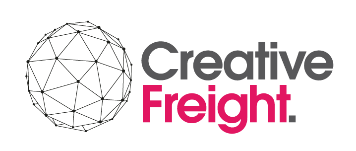 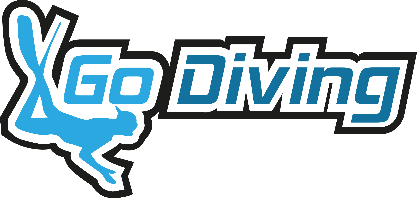 Exhibition: Go Diving Show 2020 If you have any queries regarding the completion of this form, please contact Creative Freight on 01676 542 470 or alternatively email info@creativefreight.co.uk                       Show Contact – Craig KellyAdditional ChargesThe rate(s) are based on normal working hours Monday -Friday 08:00 – 18:00, work performed outside these hours is subject to a surcharge of 45%Any unscheduled lifting over 2.5t (per lift) will incur additional chargesSurcharge will not be applied on the first evening of breakdownOn each booking a file fee of £15.00 will be applied Minimum InvoiceCreative Freight has a minimum charge of £45.00 plus VAT, excluding courier receiving/collection requirements.Please NoteAfter acceptance of your quotation, you will receive a pro-forma invoice of which will require immediate payment prior to the show.All Transportation quotations do not include insurance, please request if required.Creative Freight cannot be liable for badly packaged freight so please ensure all goods are packed correctly.Creative Freight will not be responsible for any goods left unattended on stands.For courier collection a cut-off date of 1 week prior to the event will apply.Please send completed form to info@creativefreight.co.ukCreative Freight Events, Woodcorner Farm, Green End Road, Fillongley, CV7 8EP.Telephone: 01676 549182  Email: info@creativefreight.co.ukOnsite InformationOnsite InformationOnsite InformationOnsite InformationOnsite InformationOnsite InformationStand Name:Onsite Contact:Stand Delivery Date:Stand Delivery Date:Stand/ Hall NoStand/ Hall NoCompany Information Company Information Company Information Company Information Contact:Telephone:Company:Postcode:Invoice Address:Email:Accounts Email:Required ServicesRequired ServicesRequired ServicesDescriptionTariffTickExhibition Transport (Road Freight)Quotation RequestForklift unload/reload£30.00 per lift (oversize may incur surcharge)Empty Case Storage£30.00 per cbm (minimum 3cbm charge)Accessible Storage£42.00 per cbm (minimum 3cbm charge)Customs Clearance Quotation RequestCourier TransportFrom £15.95 per parcel under 20kgCourier Receiving (at venue)£10.00 per parcel under 25kgAdvanced Warehouse handling £10.00 per cbm or 500kg, whichever greaterFreight Forwarding (air/sea freight Quotation RequestFreight InformationFreight InformationFreight InformationFreight InformationQuantityDimensions LxWxH (cms)Weight (Kgs)Description